В соответствии с частью 5 статьи 63 Федерального закона Российской Федерации от 29.12.2012  № 273-ФЗ «Об образовании в Российской Федерации»иФедеральным  закономРоссийской Федерации от 06.10.2003 № 131-ФЗ «Об общих принципах организации местного самоуправления в Российской Федерации» постановляю:Утвердить Порядок информирования родителями (законными представителями) Управление образования администрации МО Соль-Илецкий городской округ о выборе семейного образования в качестве формы получения образования на территории Соль-Илецкого городского округа Оренбургской области согласно приложению.Контроль за исполнением настоящего постановления возложить на заместителя главы администрации Соль-Илецкого городского округа по социальным вопросам Чернову О.В.Настоящее постановление вступает в силу после его официального опубликования (обнародования).Разослано: в организационный отдел,  прокуратуру Соль-Илецкого района,Управление образованияПриложениек постановлению администрациимуниципального образованияСоль-Илецкий городской округОренбургской областиот 15.04.2019 № 821-пПОРЯДОКинформирования родителями (законными представителями) Управление образования администрации муниципального образования Соль-Илецкий городской округ Оренбургской области о выборе семейного образования в качестве формы получения образования на территории муниципального образования Соль-Илецкий городской округНастоящий Порядок разработан в соответствии с действующим законодательством Российской Федерации с целью реализации семейного образования на территории Соль-Илецкого городского округа как вариативной формы обучения ребенка, основанной на желании родителей (законных представителей) дать своему ребенку образование в семье.В соответствии с Федеральным законом от 29.12.2012 № 273-ФЗ «Об образовании в Российской Федерации» общее образование может быть получено:- в организациях, осуществляющих образовательную деятельность;- вне организаций, осуществляющих образовательную деятельность (в форме семейного образования и самообслуживания).           3. Форма получения общего образования и форма обучения по конкретной основной общеобразовательной программе определяются родителями (законными представителями) несовершеннолетних обучающихся. При выборе родителями (законными представителями) несовершеннолетнего обучающегося формы получения общего образования и формы обучения учитывается мнение ребенка.	4. При выборе родителями (законными представителями) детей формы получения общего образования в форме семейного образования родители (законные представители) информируют Управление образования администрации муниципального образования Соль-Илецкий городской округ.	5. Способ информирования родителями (законными представителями) определяется самостоятельно. Примерная форма сообщения о выборе формы получения общего образования в форме семейного образования указана в приложении к настоящему Порядку. Сообщение может быть направлено в письменном виде по почте либо предъявлено лично в Управление образования Соль-Илецкого городского округа.	6. Поступившая в Управление образования информация заносится в базу данных по учету детей, имеющих право на получение общего образования каждого уровня, и формы получения общего образования, определенных родителями (законными представителями).	7. Ребенок, получающий общее образование в форме семейного образования, по решению родителей (законных представителей) на любом этапе обучения вправе продолжить обучение в образовательной организации.Приложениек Порядку Примерная форма сообщения о выборе формы получения общего образования в форме семейного образованияНачальнику Управления образования администрации МОСоль-Илецкий городской округ                                                                  ____________________________от _________________________   ___________________________(фамилия, имя, отчество родителя                                                                                                                   (законного представителя) полностью)                                                                            ___________________________проживающего(ей) по адресу:                            ___________________________                                  ___________________________                                  ___________________________Телефон:___________________ЗАЯВЛЕНИЕЯ, _______________________________________________________________, (фамилия, имя, отчество одного из родителей, (законных представителей) несовершеннолетнего__________________________________________________________________(фамилия, имя, отчество, дата рождения несовершеннолетнего)в соответствии с п.2 ч.1 ст.17, ч.5 ст.63 Федерального закона от 29.12.2012 № 273-ФЗ «Об образовании в Российской Федерации» информирую о выборе формы получения общего образования моего ребенка, с учетом его мнения, в форме семейного образования по образовательным программам начального общего, основного общего, среднего общего образования.(нужное подчеркнуть)Образовательное учреждение для прохождения промежуточной и итоговой аттестации (указать) __________________________________________________________________.Согласен(на) на обработку персональных данных моих и моего ребенка в порядке, установленном ст.9 Федерального закона от 27.07.2006г. № 152-ФЗ «О персональных данных»______________________(подпись)______________________г.(дата)_________________________                                          ___________________                (ФИО заявителя)                                                                                       (подпись)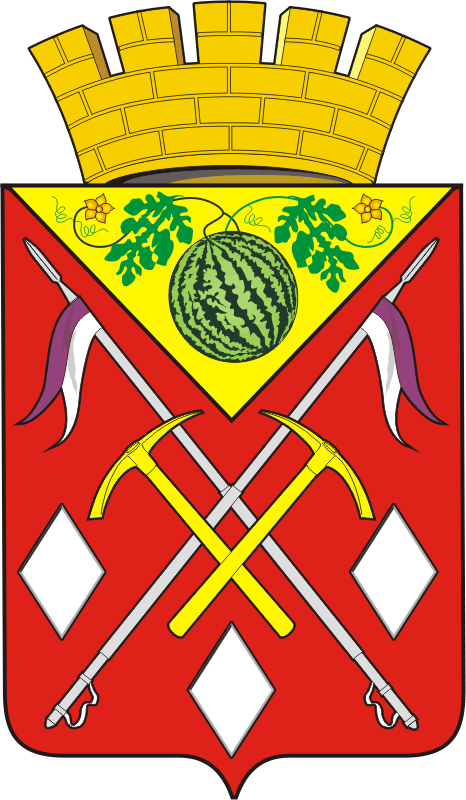 АДМИНИСТРАЦИЯМУНИЦИПАЛЬНОГО ОБРАЗОВАНИЯСОЛЬ-ИЛЕЦКИЙГОРОДСКОЙ ОКРУГОРЕНБУГСКОЙ ОБЛАСТИПОСТАНОВЛЕНИЕ15.04.2019№ 821-пО Порядке информирования родителями (законными представителями) Управление образования администрации МО Соль-Илецкий городской округ о выборе семейного образования в качестве формы получения образования на территории Соль-Илецкого городского округаГлава муниципального образованияСоль-Илецкий городской округА.А.КузьминВерно:Ведущий специалист организационного отделаЕ.В.Телушкина